Муниципальное бюджетное общеобразовательное учреждениеЕгорлыкская средняя общеобразовательная школа №11ПОЛОЖЕНИЕ О СОВЕТЕ ШКОЛЫ  МБОУ ЕСОШ № 111. Общие положения 1.1. Настоящее положение разработано в соответствии с Федеральным Законом от 29.12.2012 г. №273-ФЗ «Об образовании в Российской Федерации» (ст. 26, п.4),Устава муниципального бюджетного общеобразовательного учреждения Егорлыкской  средней общеобразовательной школы № 11 .1.2.  Совет Школы (далее Совет) – орган самоуправления Школой, состоящий из трёх представительств: представительство учителей, представительство родителей (законных представителей), представительство учеников, осуществляющий,  в соответствии с Уставом общее руководство Школой.1.3. Цель деятельности  Совета Школы – руководство функционированием и развитием Школы в соответствии со стратегическими документами: программой развития, целевыми программами и планами развития отдельных направлений, управление качеством образовательного процесса.1.4. Руководство деятельностью  Совета Школы осуществляет избранный на заседании председатель. 1.5. Председатель и представители, избранные в Совет Школы, выполняют свои обязанности на общественных началах. 1.6. Изменения и дополнения в настоящее положение вносятся  Советом Школы и утверждаются на его заседании. 1.7. Деятельность членов Совета основывается на принципах добровольности участия в его работе, коллегиальности принятия решений, гласности.1.8. Члены Совета осуществляют свою работу в управляющем совете на общественных началах.2.  Задачи  Совета: - определение перспективных направлений функционирования и развития Школы (совместно с Педагогическим советом); - привлечение общественности к решению вопросов развития Школы; - создание оптимальных условий для осуществления учебно-воспитательного процесса в Школе; - защита законных прав учащихся, работников школы в пределах своей компетенции; - решение вопросов, связанных с дальнейшим пребыванием учащихся в Школе, в случае нарушения Устава Школы; - решение конфликтных вопросов с участниками образовательного процесса в пределах своей компетенции. 3. Организация деятельности  Совета Школы. 3.1.  Совет Школы состоит из представителей педагогических работников, родителей (законных представителей) и обучающихся старших классов. В  Совет Школы входит директор Школы по должности.3.2.  Совет Школы собирается по мере надобности, но не реже 1 раза в квартал. Внеочередные заседания  Совета Школы проводятся по требованию одной трети его состава, собрания обучающихся II и III ступеней, родительского собрания, Педагогического Совета, директора Школы. 3.3.  Решение  Совета Школы считается принятым, если на его заседании присутствует не менее 2/3 состава,   и за него проголосовало не менее 2/3 присутствующих. Решения  Совета Школы являются обязательными для всех членов коллектива Школы. 3.4. Председатель  Совета Школы проводит  заседания и подписывает решения. 3.5. Процедура голосования определяется  Советом Школы. 3.6. Решения  Совета Школы доводятся до всего коллектива Школы не позднее, чем в течение трех дней после прошедшего заседания. 4. . Порядок формирования Совета4.1. Совет  школы создается с использованием процедур выборов4.2. Участие в выборах является свободным и добровольным. Никто не вправе оказывать на участников образовательного процесса воздействие с целью принудить к участию или неучастию в выборах  либо воспрепятствовать их свободному волеизъявлению. 4.3. Выборы проводятся тайным голосованием.4.4. Особенности участия в выборах учащихся:4.4.1. В состав Совета  школы могут быть избраны по одному представителю от учащихся каждой из параллелей  9-11 классов. 4.4.2. Выборы проводятся на общем собрании соответствующих  классов тайным голосованием. 4.5.  Особенности участия в выборах родителей (законных представителей) учащихся (далее – «родители»):4.5.1. В выборах имеют право участвовать родители учащихся всех ступеней общего образования, зачисленных на момент проведения выборов в школу.4.5.2. Каждая семья (полная или неполная) имеет один голос на выборах независимо от того, какое количество детей данной семьи обучается в школе. 4.5.3. Выборы проводятся на классных  собраниях соответствующих  классов тайным голосованием.4.6. Особенности участия в выборах работников школы:4.6.1. Право участвовать в заседании общего собрания работников по выборам членов Совета школы имеют как основные работники школы, так и работающие на условиях совместительства. 4.6.2. Кандидатуры выборы проводятся  тайным голосовании на собрании трудового коллектива.4.7.  Председатель, заместитель председателя и секретарь Совета избираются на первом заседании Совета, которое созывается руководителем школы не позднее чем через месяц после его формирования.4.8.  Совет вправе в любое время переизбрать председателя, заместителя председателя и секретаря  Совета.5. Компетенция Совета школы: - организует выполнение решений  Совета; - утверждает Программу развития Школы; - вносит изменения и дополнения в Устав школы с последующим представлением Учредителю для утверждения и регистрации;- устанавливает режим работы Школы; - утверждает направления расходования внебюджетных средств; - заслушивает отчет директора, отдельных работников Школы; - утверждает положение «О порядке оказания дополнительных, в том числе платных образовательных услуг;- ходатайствует, при наличии оснований, перед директором Школы, о награждении, премировании и других поощрениях сотрудников Школы, - участвует в распределении стимулирующей части фонда оплаты труда школы;- рассматривает жалобы и заявления обучающихся, родителей (законных представителей) на действия (бездействие) педагогического и административного персонала Школы, защищает права и законные интересы участников образовательного процесса Школы;- содействует привлечению внебюджетных средств на обеспечение деятельности и развития Школы, определяет направления и порядок их расходования;- утверждает по представлению директора Школы бюджетные заявки, смету расходования средств, полученных их внебюджетных источников;- утверждает отчет директора школы по итогам учебного и финансового года;- осуществляет контроль соблюдения здоровых и безопасных условий обучения и воспитания в Школе;- принимает решение о введении единых требований к одежде обучающихся. 6. Документация и отчетность Совета школы. 6.1. Основными документами для организации деятельности  Совета Школы являются: - отраслевые нормативно-правовые документы; - Устав и локальные акты Школы; - Программа развития Школы; - план работы  Совета Школы на учебный год; - протоколы заседаний  Совета Школы. 6.2. Председатель  Совета Школы в начале нового учебного года отчитывается по результатам деятельности  Совета Школы за прошедший учебный год перед педагогическим коллективом, родительской общественностью, учениками. «Согласовано»Советом МБОУ ЕСОШ № 11                                                протокол № 1       от  «24» августа 2015 г.                                                          «Принято»педагогическим советом МБОУ ЕСОШ № 11                                                протокол №  1      от  «24» августа  2015 г.                                                          «Утверждаю»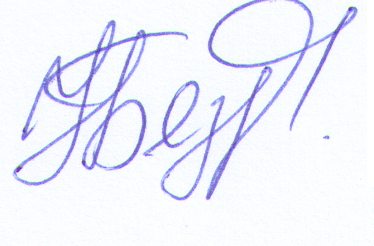 __________  Н.В. Безруковаприказ №  _148__« 28 » августа  2015  г.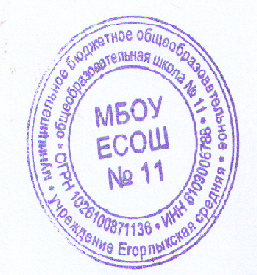 